The 10th International meeting on Behavioural Science
Applied to Surgery and Acute Care Settings (BSAS)November 11th and 12th, 2016 - Aberdeen, Scotland, UKProgramme Day OneFriday Nov 11th Programme Day TwoSaturday Nov 12th Venue: Suttie Centre for Teaching and Learning in Healthcare, Foresterhill   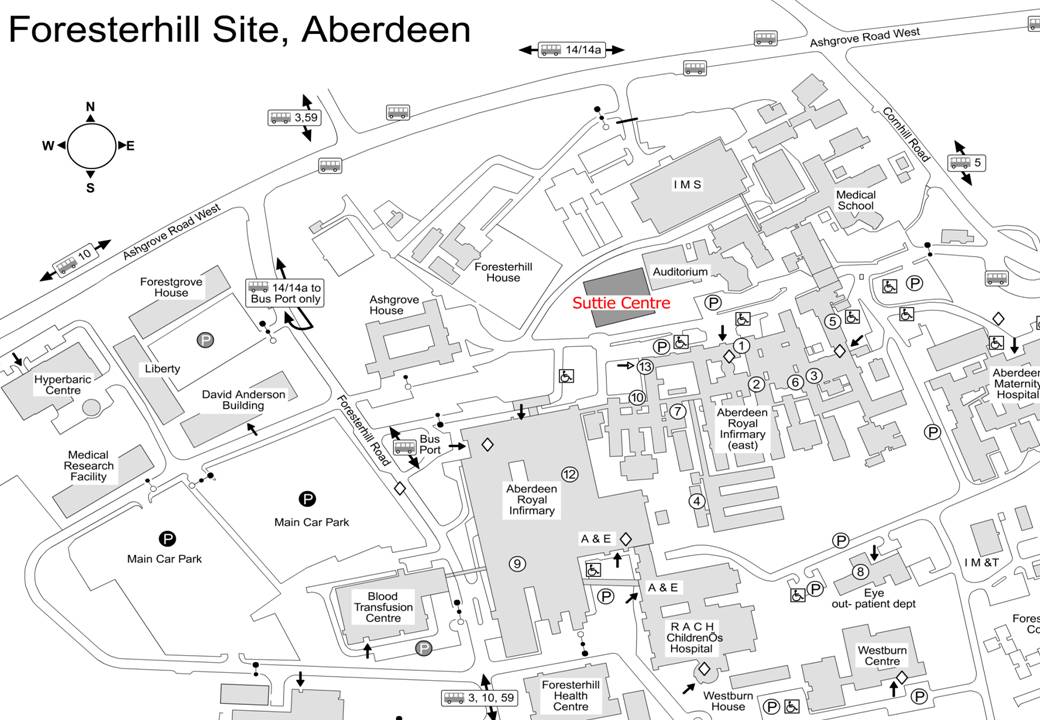 09:00-09.45Registration and coffee / tea09.45-10:00Welcome:  Prof Rona Patey, M.D., Director, & Dr Stephanie Russ, Lecturer in Patient Safety, Institute of Education for Medical and Dental Sciences, School of Medicine, Medical Sciences and Nutrition, University of Aberdeen10:00-11:20Key note opening sessionBSAS 10 years on: taking the work forwardsChair: Prof Rhona Flin Prof George YoungsonProf Tanja Manser TBC11:20-11:45Coffee & tea, networking 11:45-12:45Key note speakerProfessor Jen Cleland, John Simpson Chair of Medical Education Research, University of Aberdeen“Reconceptualising simulation-based education: moving beyond outcome and effectiveness studies to embrace the socio-cultural ”12:45-13:45Lunch and networking and poster preparation13:45-15.00Plenary 1Free paper session 115.00-16:45including coffee / teaPoster session 1 18:30Reception and Dinner at The Silver Darlings09:00-10.00 Key note speakerCarol-Anne Moulton, Associate Professor University of Toronto & Scientist at Wilson Centre, TorontoTitle to be confirmed10.00-10:30Coffee & tea, networking and poster preparation10:30-12.00Poster session 2 12.00 – 13.00Lunch and networking13.00-14:15Free paper session 214.15 – 15.15Key note speakerSteven Yule, “Non-technical skills: to the new world and beyond!”15.15– 15.30Meeting closure and announcement of 2017 meeting15.30 – 16.30Refreshments and farewells